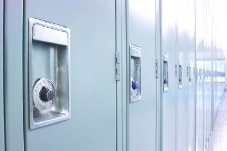 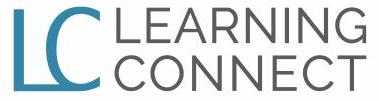 
Please establish a “MY LC LOCKER FILE” on the desktop of this computer.  When you find a tool that you like, please download and save the desired tool into this desktop file.  Next, complete this tool reservation form below to briefly describe your selected tool and how it will augment into your curriculum.  Upon completion of this reservation form, please save this document to your locker file using the name of the tool and adding the word “Reservation” to the file name. Your LC Locker File will provide for an easy review of your prospective tools and instructional plans when you return back to the classroom.MY PERSONAL LC LOCKER
CURRICULUM CONNECTION WORKSHEET“My LC Locker Tool Reservation Form”Name of Classroom Tool:Briefly Describe Tool Objective/Activity (one to two sentences):Describe where and how this tool can be augmented within your curriculum:If you are on a public computer, at the end of the workshop session, please attach the locker file, located on the desktop, to an online personal email, such as Hotmail or Yahoo.